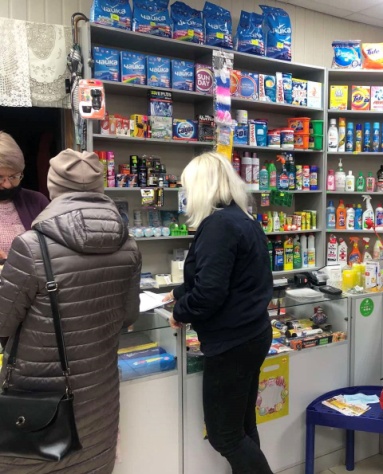 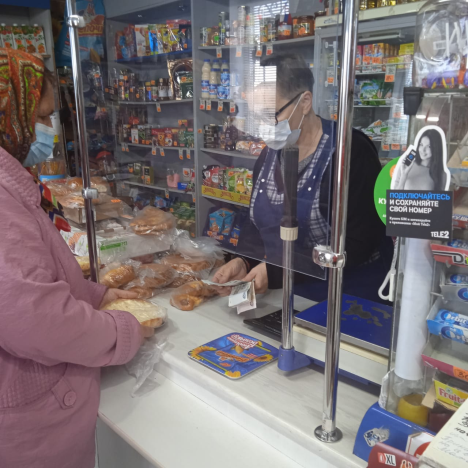     29 сентября  2022 года, согласно плану мероприятий, направленному  на  снижение неформальной трудовой занятости специалистами администрации Майнского района    проведена инвентаризация территории, в ходе которой   обследовано  6 хозяйствующих субъектов  в  сфере экономики. Выявлено 3 нарушения.  